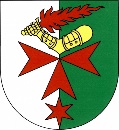 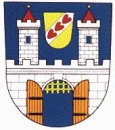 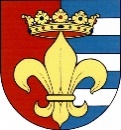 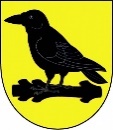 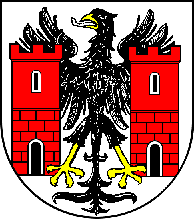 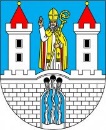 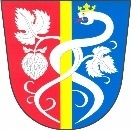 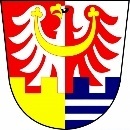 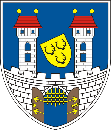 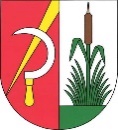 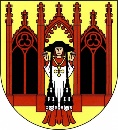 STRATEGICKÝ RÁMECMístního akčního plánu vzděláváníPodbořansko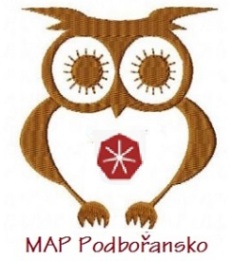 Název projektu: MAP ORP PodbořanyRegistrační číslo projektu: CZ.02.3.68/0.0/0.0/15_005/0000405Nositel projektu: MAS Vladař, o. p. s., Karlovarská 6, 364 53 ValečZpracovatelé: Mgr. Zdenka Lněníčková, Nikola Kudrnáčová, Bc. David ŠebestaVIZEVzdělávání na Podbořansku je živým a stále se vyvíjejícím a rozvíjejícím procesem sledujícím a využívajícím nejmodernější poznatky a technologie v oblasti vzdělávání, výchovy a osvěty, založeným na vytváření a udržování kvalitních a funkčních vztahů mezi všemi aktéry vzdělávání v regionu. Všechny vztahy v regionu stojí na jasných, pečlivě formulovaných pravidlech, tvořených společně dětmi a dospělými, díky kterým všichni partneři jednají vůči sobě s láskou, přijetím, respektem a úctou. Výsledkem vzdělávacího procesu na Podbořansku jsou samostatní, zodpovědní, empatičtí, kreativní a společensky iniciativní mladí lidé, kteří dodržují dohody, dokáží si samostatně hledat informace, rozhodovat se podle nich, efektivně a ochotně spolupracovat s ostatními, dokáží se dobře vcítit do druhého, zastat se ho (i vůči dospělému) a pomoci, když je třeba, a kteří umí vyjádřit svůj – i nesouhlasný – názor.Děti a pedagogovéVzdělávání dětí na Podbořansku je vedeno s maximálním respektem k dítěti, jeho důstojnosti a jeho vzdělávacím potřebám. Děti jsou vedeny k respektu a úctě nejen k sobě samým, ale také k ostatním dětem, k dospělým a k prostředí, ve kterém žijí. Pedagogové i rodiče k nim přistupují tak, jak chtějí, aby děti přistupovaly k nim. Pedagogové umí vnímat signály aktuálních potřeb dětí a dokáží dítěti v danou chvíli pomoci dělat to, co samo chce a potřebuje pro rozvoj svých znalostí a dovedností. Realita je dětem učiteli zprostředkovávána tak, že ji zvládnou uchopit a pochopit. Pedagog nepřemýšlí o tom, co by měl děti naučit, ale co se děti potřebují dozvědět. Vzdělávání postupuje od celku k detailu, od známého k neznámému. Pomůcky, prostředí a organizace práce jsou ve škole nastavené tak, že umožňují dětem prožívat hluboké uspokojení z toho, co dělají. Pedagog připravuje dítěti prostředí podnětné pro učení a podporuje děti v samostatnosti, nezávislosti a radosti z objevování. Klade důraz především na aktivitu dítěte, nechává jej na věci přijít samotné. Sám je dítěti průvodcem, nikoliv vůdcem. Je inspirátorem a mentorem. Díky partnerskému přístupu mají děti vysokou sebeúctu, uvědomují si vlastní hodnotu a jsou výrazně autonomní.Vedení škol a učiteléVedení škol má vytvořen systém řízení škol, který pedagogům umožňuje při jejich optimálním vytížení a s ohledem na jejich rodinné vazby a soukromý život pravidelně si rozšiřovat znalosti a dovednosti ve své profesi, dává jim prostor pro kreativitu ve výuce, prostor ke spolupráci s ostatními aktéry vzdělávání v rámci školy i regionu a prostor pro sdílení příkladů dobré praxe. Školy jsou materiálově a technicky vybaveny na úrovni odpovídající aktuálním potřebám dětí, které školu navštěvují, a pedagogů, kteří je vzdělávají. Prostředí škol je pro pedagogy podnětné, motivační a přátelské. Pedagogové jsou řádně finančně oceňováni za svoji iniciativu a kreativitu v rámci výuky i v rámci aktivit nad rámec výuky.Rodiče a pedagogovéRodiče se v rámci svých dovedností a možností odpovědně spolupodílejí na formování a realizaci vzdělávání svých dětí. Komunikace mezi rodiči a pedagogy je vedena na partnerské úrovni, funguje obousměrně, je otevřená, respektující, efektivní, konstruktivní a vstřícná na obou stranách. Rodiče jsou pravidelně informováni o činnosti školy a sami aktivně poskytují pedagogovi při vzdělávání maximální možnou součinnost a zpětnou vazbu. Škola ke komunikaci s rodiči kromě běžných komunikačních prostředků využívá i moderní technologie a alternativní a neformální způsoby komunikace. Neformální vzděláváníŠkoly, rodiče i děti spolupracují v maximálně možné míře s regionálními i nadregionálními sdruženími dětí a mládeže, nestátními neziskovými organizacemi, školskými zařízeními pro zájmové vzdělávání, edukačními centry i firmami a podnikateli na realizaci doplňujících a rozšiřujících forem vzdělávání nad rámec výuky. Tyto organizace poskytují školám pomoc tam, kde legislativa omezuje školy v realizaci určitých typů činností, i tam, kde školy samy nemají dostatečnou kapacitu k realizaci činností pro získání klíčových kompetencí dětí a žáků. Školy se ve spolupráci s těmito organizacemi zapojují do regionálních, nadregionálních i přeshraničních projektů ke zkvalitňování výuky.POPIS ZAPOJENÍ PARTNERŮPředkládaný Strategický rámec MAP ORP Podbořany (dále jen SR MAP) je výsledkem práce realizačního týmu MAP a pracovních skupin MAP, složených z učitelů mateřských a základních škol, zástupců zřizovatelů, zástupců neziskových i příspěvkových organizací formálního a zájmového vzdělání, středisek výchovné péče regionálních výchovných ústavů, státních příspěvkových organizací, soukromého sektoru a rodičů. Konečnou podobu SR MAP ovlivnili také další partneři projektu a členové Řídícího výboru, který dokument schválil dne 31. 1. 2017.Realizace projektu MAP ORP Podbořany započala v srpnu a září 2016 navázáním široké spolupráce se všemi aktéry výchovy a vzdělávání dětí a žáků do 15 let působícími v regionu. Realizační tým MAP ORP Podbořany (dále jen RT MAP) ve spolupráci se starosty obcí a s regionálně aktivními organizacemi a osobami vytipoval další možné partnery vzdělávání v regionu mimo školská zařízení a jejich zřizovatele, které následně oslovil:výzvou ke spolupráci na zpracování MAP ORP Podbořany rozeslanou e-mailem,telefonicky,osobními schůzkami.Pro účast v širším partnerství bylo osloveno a do partnerství se zapojilo:Ze zástupců jednotlivých partnerů MAP byl 12. 9. 2016 ustanoven Řídící výbor MAP (dále jen ŘV MAP), který na svém ustavujícím jednání zvolil orgány ŘV, schválil svůj statut a jednací řád. Na svém ustavujícím jednání ŘV MAP také projednal návrh pracovních skupin MAP ORP Podbořany (dále jen PS MAP) a rozhodl o jejich ustanovení po zpracování analytických podkladů MAP ORP Podbořany a definování prioritních témat vzdělávání na Podbořansku.V měsíci říjnu 2016 probíhalo zpracování analytických podkladů MAP ORP Podbořany:Strategie komunitně vedeného místního rozvoje (SCLLD) MAS Vladař pro období 2014 – 2020Strategie území správního obvodu ORP Podbořany v oblasti předškolní výchovy a základního školství, sociálních služeb, odpadového hospodářství a turistiky a cestovního ruchu na období 2015 – 2024Výstupy Dotazníkového šetření MAS Vladař, o. p. s. pro školy na území MAS ve vztahu k OP VVV (2016)Výstupy Dotazníkového šetření potřeb mateřských a základních škol v rámci projektu MAP OP VVV v jednotlivých (realizátor MŠMT)Souběžně se zpracováním analytických podkladů MAP ORP Podbořansko bylo připraveno a v měsíci říjnu a listopadu 2016 realizováno vlastní dotazníkové šetření realizátora projektu mezi rodiči a žáky základních škol zaměřené na inkluzi a klima v základních školách. Dotazníky byly elektronické vytvořeny pouze v elektronické podobě. Rodiče byli osloveni prostřednictvím vzkazů ze škol, e-mailu a Facebooku, žáci dotazníky vyplňovali v rámci hodin informatiky.Na základě výstupů zpracování analytických podkladů a vlastního šetření realizátora mezi rodiči a žáky byly v měsíci listopadu 2016 po konzultaci se zástupci zainteresovaných partnerů ustanoveny pracovní skupiny pro tato témata:Předškolní vzdělávání a péče: dostupnost – inkluze – kvalitaČlenové: Iveta HARAGOVÁ (MŠ Hlubanská Podbořany), Jitka HOLÁ (MŠ Lubenec), Věra MELICHAROVÁ (MŠ Kryry), Kateřina PROCHÁZKOVÁ (RMC Jonáš), Petra MACÍČKOVÁ (RMC Jonáš), Zuzana BECHYŇOVÁ (1. Česká společnost), Monika ZLÁ (MC Jablíčko z Nepomyšle, z. s.)Čtenářská gramotnost, rozvoj kompetencí pro aktivní užívání cizího jazyka a rozvoj kulturního povědomí a vyjádření dětí a žákůČlenové: Ivana ČAMBALÍKOVÁ (ZŠ Husova Podbořany), Jana VRBOVÁ (ZŠ TGM Podbořany), Martina MYŠKOVÁ (ZŠ Husova Podbořany), Kateřina PROCHÁZKOVÁ (RMC Jonáš), Marcela SVEJKOVSKÁ (SOS Lubenec), Romana HAVRDOVÁ (rodič), Edita LANGPAULOVÁ (OKAP Podbořany)Matematická gramotnost a rozvoj digitálních kompetencí dětí a žákůČlenové: Stanislava OHANKOVÁ (ZŠ Husova Podbořany), Miroslava DUŠKOVÁ (ZŠ Kryry), Vladislav MICHL (ZŠ Kryry)Inkluzivní vzdělávání a podpora dětí a žáků ohrožených školním neúspěchem a rozvoj sociálních a občanských kompetencí dětí a žákůČlenové: Romana KLIMENTOVÁ (Masarykova ZŠ Lubenec), Dana LNĚNÍČKOVÁ (ZŠ a MŠ Krásný Dvůr), Kateřina PROCHÁZKOVÁ (RMC Jonáš), Marcela SVEJKOVSKÁ (SOS Lubenec), Romana HAVRDOVÁ (rodič)Rozvoj kompetencí dětí a žáků v polytechnickém vzdělávání (podpora zájmu, motivace a dovedností v oblasti vědy, technologií, inženýringu a matematiky „STEM“, včetně EVVO) Členové: René CHODURA (ZŠ Husova Podbořany), Vladimír HŮRKA (ZŠ Husova Podbořany), Martin PARPEL (ZŠ Husova Podbořany), Jitka GROČOVÁ (ZŠ TGM Podbořany), Martin LNĚNÍČEK (Stateček u Lněníčků)Rozvoj podnikavosti a iniciativy dětí a kariérové poradenství v základních školáchČlenové: Lenka HANUŠOVÁ (ZŠ Husova Podbořany), Helena VÍTKOVÁ (ZŠ Kryry), Martin ŘÍHOVSKÝ (ZUŠ Podbořany), Romana KLIMENTOVÁ (Masarykova ZŠ Lubenec)Pracovní skupiny jsou stále otevřené novým členům a lze předpokládat, že v 1. pololetí roku 2017 členů PS přibude.Každá z těchto pracovních skupin se sešla 1x v listopadu 2016 při zpracování SWOT analýz pro jednotlivé oblasti a podoblasti SR MAP. Další práce PS MAP se uskutečňovala z důvodu hospitalizace a dlouhodobé nemoci výkonné manažerky projektu prostřednictvím telefonické a e-mailové komunikace a chatových skupin na FB.V průběhu listopadu a prosince 2016 proběhlo několik individuálních schůzek s řediteli mateřských a základních škol a se zástupci NNO k definování vize a priorit SR MAP. Souběžně s tím byly zapojenými partnery definovány jejich investiční záměry, jejichž relevantnost vzhledem k potřebám škol definovaných ve SWOT analýzách posuzoval RT MAP.S partnery probíhala komunikace a spolupráce těmito způsoby:Prostřednictvím dotazníkového šetření MŠMTProstřednictvím dotazníkového šetření realizátora MAPOsobním jednáním členů RT MAP při schůzkách s partneryOsobním jednáním při schůzkách se členy PSOsobním jednáním v rámci činnosti ŘVTelefonickými konzultacemiE-mailovou komunikacíChatováním na sociálních sítíchProstřednictvím webové prezentace projektu www.vzdelavani-podboransko.czProstřednictvím regionálních médiíPRIORITY A CÍLEPriority a cíle jsou popsány podle témat, kterým se věnovaly jednotlivé pracovní skupiny. Každá kapitola se tak věnuje jak povinným tématům MŠMT, tak některým tématům doporučeným a volitelným.Kapitola je členěna na analytickou a strategickou část. Ke každému tématu dané pracovní skupiny je uvedena SWOT analýza, která předcházela definování priorit a cílů, dále jsou ke každému tématu uvedeny priority, popis strategie k jejich dosažení, cíle, které mají napomoci dosáhnout naplnění priorit, indikátory pro hodnocení cílů a vazba příslušného cíle na povinná, doporučená a volitelná opatření MAP.Kapitola věnovaná předškolnímu vzdělávání je dále členěna na podoblasti, které se věnují stejným tématům jako pracovní skupiny pro základní vzdělávání. Členění kapitol k jednotlivým podoblastem je totožné s členěním kapitol k tématům pracovních skupin pro ZV.PŘEHLED TÉMAT MAPPovinná témata:Doporučená témata:Volitelná témata:Průřezová témata: DOHODA O INVESTIČNÍCH PRIORITÁCHVýše předložená verze Strategického rámce MAP ORP Podbořany a Dohody o investičních prioritách platná k 26. 1. 2017 byla jednohlasně schválena na jednání Řídícího výboru MAP ORP Podbořany dne 26. 1. 2017. Tato verze platí do aktualizace SR MAP ORP Podbořany k 26. 7. 2017.	Za realizační tým MAP ORP Podbořany:	Za Řídící výbor MAP ORP Podbořany: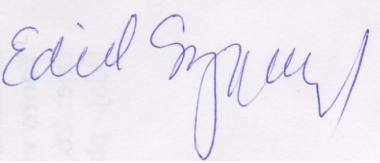 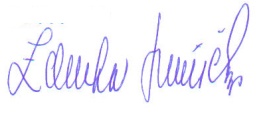 	Mgr. Zdenka Lněníčková 	Mgr. Edita Langpaulová(výkonná manažerka ŘV MAP ORP Podbořany)		(předsedkyně ŘV MAP ORP Podbořany)Typ partneraPočet oslovenýchPočet zapojenýchZřizovatelé MŠ a ZŠ93Základní školy86Mateřské školy95Základní umělecké školy11Domy dětí a mládeže11Státní zámek11Neziskové organizace76Soukromé podniky21Střediska výchovné péče11Zástupci veřejnosti (rodiče)33Knihovny31Muzeum10Celkový počet subjektů4629ROZVOJ MATEMATICKÉ GRAMOTNOSTI NA ZÁKLADNÍCH ŠKOLÁCH A ROZVOJ DIGITÁLNÍCH KOMPETENCÍ ŽÁKŮ A UČITELŮROZVOJ MATEMATICKÉ GRAMOTNOSTI NA ZÁKLADNÍCH ŠKOLÁCH A ROZVOJ DIGITÁLNÍCH KOMPETENCÍ ŽÁKŮ A UČITELŮ3.3.	SWOT ANALÝZA3.3.	SWOT ANALÝZASilné stránkySlabé stránkyUčitelé umějí vyhledávat dobré praxe a příklady na internetuUčitelé matematiky o sobě vědí jak na jedné škole, tak z různých škol*Žáci se zúčastňují v matematických soutěžích (Klokánek, Matematická olympiáda) a mají výborné výsledkyNa většině škol funguje bezplatné doučování*Pedagogové se chtějí vzdělávat v nových metodách výukyPedagogové využívají pro přípravu výuky a pro výuku volně dostupné internetové zdroje*Pedagogové všech předmětů dokáží připravit ppt prezentace pro výuku a využívají je ve výuceNabídka vzdělávání pedagogů daleko od bydlištěNeznalost výběru šablon*Na školách neexistují matematické kroužky a kluby zábavné logikyŠkoly nedisponují dostatečným technickým, materiálním a výukovým zabezpečením pro rozvoj matematické gramotnosti*Pedagogové nemohou uplatňovat individuální přístupPedagogové nemají čas na dodatečné vzdělávání v matematických metodách*Chybí výuka Hejného matematiky – výuka ustrnulaŽáci mají z matematiky strach*Školy nejsou dostatečně vybavené moderním ICT vybavenímPedagogové jiných předmětů než ICT neumí dostatečně využívat ICT vybavení a tak děti nemotivují a neulehčují tím výuku*PříležitostiRizikaRozšíření matematiky Hejného metodouZlepšení motivačních odměn na matematických soutěžích*Společnost H-MAT nabízí kurzy pro rozšíření Hejného matematikyPodpora osvětových aktivit pro rodiče*Spolupráce různých ZŠŽákovské soutěže v digitálních kompetencích*Některé soutěže v jiných předmětech než ICT probíhají na počítačíchPlatforma MAP nabízí učitelům ICT scházet se a předávat si své zkušenosti a znalosti z praxe*Vysoký zájem dětí o ICTNezájem ze strany žáků a rodičůNedostatek stabilní finanční podpory (k personálnímu zajištění dozoru matematických koutků, otevřených učeben a půlení hodin)*Nedostatek příležitostí pro obohacení výuky matematikyVysoký počet dětí ve třídách*Soutěže obsahují i úlohy, které se žáci ještě neučiliNezájem žáků o technické obory *Nedostatek stabilních finančních prostředků pro vylepšení ICT vybavení a pro udržování vybavení stávajícíhoKonzervativní pedagogové se bojí využívat ICT*Nedostatek času pro další vzdělávání pedagogů v oblasti ICT3.3.	PRIORITY, SPECIFICKÉ CÍLE, popis STRATEGIE A INDIKÁTORY3.3.	PRIORITY, SPECIFICKÉ CÍLE, popis STRATEGIE A INDIKÁTORY3.3.	PRIORITY, SPECIFICKÉ CÍLE, popis STRATEGIE A INDIKÁTORY3.3.	PRIORITY, SPECIFICKÉ CÍLE, popis STRATEGIE A INDIKÁTORYPRIORITA 3.3.AZákladní školy, neziskové a ostatní spolupracující organizace budou mít dostatečné prostory, vybavení, pomůcky a materiál potřebný pro podporu matematické gramotnosti a rozvoj digitálních kompetencí dětí a pedagogů a výuka výše uvedených témat bude dostatečně personálně zajištěná.PRIORITA 3.3.AZákladní školy, neziskové a ostatní spolupracující organizace budou mít dostatečné prostory, vybavení, pomůcky a materiál potřebný pro podporu matematické gramotnosti a rozvoj digitálních kompetencí dětí a pedagogů a výuka výše uvedených témat bude dostatečně personálně zajištěná.PRIORITA 3.3.AZákladní školy, neziskové a ostatní spolupracující organizace budou mít dostatečné prostory, vybavení, pomůcky a materiál potřebný pro podporu matematické gramotnosti a rozvoj digitálních kompetencí dětí a pedagogů a výuka výše uvedených témat bude dostatečně personálně zajištěná.PRIORITA 3.3.AZákladní školy, neziskové a ostatní spolupracující organizace budou mít dostatečné prostory, vybavení, pomůcky a materiál potřebný pro podporu matematické gramotnosti a rozvoj digitálních kompetencí dětí a pedagogů a výuka výše uvedených témat bude dostatečně personálně zajištěná.STRATEGIEZákladní školy ve spolupráci se zřizovateli, týmem MAP a ostatními spolupracujícími subjekty specifikují své potřeby v oblasti a) personálního obsazení, b) prostorového a materiálního vybavení a c) organizačních změn, které umožní zkvalitnit výuku matematické gramotnosti a podpořit rozvoj digitálních kompetencí dětí a pedagogů a ve vzájemné spolupráci vytvoří projekty k realizaci svých záměrů a se souhlasem zřizovatelů požádají o dotace na zajištění svých potřeb.STRATEGIEZákladní školy ve spolupráci se zřizovateli, týmem MAP a ostatními spolupracujícími subjekty specifikují své potřeby v oblasti a) personálního obsazení, b) prostorového a materiálního vybavení a c) organizačních změn, které umožní zkvalitnit výuku matematické gramotnosti a podpořit rozvoj digitálních kompetencí dětí a pedagogů a ve vzájemné spolupráci vytvoří projekty k realizaci svých záměrů a se souhlasem zřizovatelů požádají o dotace na zajištění svých potřeb.STRATEGIEZákladní školy ve spolupráci se zřizovateli, týmem MAP a ostatními spolupracujícími subjekty specifikují své potřeby v oblasti a) personálního obsazení, b) prostorového a materiálního vybavení a c) organizačních změn, které umožní zkvalitnit výuku matematické gramotnosti a podpořit rozvoj digitálních kompetencí dětí a pedagogů a ve vzájemné spolupráci vytvoří projekty k realizaci svých záměrů a se souhlasem zřizovatelů požádají o dotace na zajištění svých potřeb.STRATEGIEZákladní školy ve spolupráci se zřizovateli, týmem MAP a ostatními spolupracujícími subjekty specifikují své potřeby v oblasti a) personálního obsazení, b) prostorového a materiálního vybavení a c) organizačních změn, které umožní zkvalitnit výuku matematické gramotnosti a podpořit rozvoj digitálních kompetencí dětí a pedagogů a ve vzájemné spolupráci vytvoří projekty k realizaci svých záměrů a se souhlasem zřizovatelů požádají o dotace na zajištění svých potřeb.SPECIFICKÝ CÍLSPECIFICKÝ CÍLINDIKÁTOR INDIKÁTOR 3.3.A1Do roku 2018/2019 budou ZŠ/spolupracující NNO a ostatní organizace dostatečně personálně zajištěné tak, aby se pedagogové ZŠ/pracovníci NNO a ostatních organizací mohli pravidelně vzdělávat, individualizovat výuku (půlené třídy, pracovní skupiny) a pořádat mimořádné aktivity v rámci i nad rámec výuky, stejně jako zabezpečit mimoškolní a volnočasové aktivity.3.3.A1X navýšených pracovních úvazkůX externích spolupracovníků ZŠX ZŠ/ostatních subjektů s navýšenými pracovními úvazky nebo nasmlouvanými externími pracovníky3.3.A2Do roku 2018/2019 budou školní, případně obecní knihovny vybaveny aktuální a kvalitní domácí literaturou vhodnou pro podporu matematické gramotnosti a rozvoj digitálních kompetencí. Knihovny ZŠ/obcí budou dostupné i NNO/ostatním organizacím spolupracujícím se ZŠ ve výuce matematické gramotnosti a ICT.3.3.A2X knihoven disponuje literaturou pro výuku matematické gramotnosti a rozvoj digitálních kompetencí dětíX subjektů má přístupné knihovny ZŠ/obecní knihovny3.3.A3Do roku 2018/2019 budou ZŠ disponovat moderními informačními a komunikačními technologiemi pro rozvoj matematické gramotnosti a digitálních kompetencí dětí i pedagogů. NNO a ostatní spolupracující organizace tam, kde je to technicky a organizačně možné, budou užívat informační a komunikační technologie pro rozvoj matematické gramotnosti a digitálních kompetencí v domovské/partnerské ZŠ. Tam, kde to technicky nebo organizačně není možné, budou NNO a ostatní neziskové organizace disponovat alespoň základními vlastními komunikačními a informačními technologiemi (tablety, notebook s připojením na internet).3.3.A3X subjektů disponuje přístupem ke komunikačním a informačním technologiím ZŠX subjektů disponuje vlastními komunikačními a informačními technologiemi3.3.A4Do roku 2018/2019 budou ZŠ/NNO a ostatní spolupracující organizace disponovat dostatečným vybavením, materiálem a pomůckami pro rozvoj matematické gramotnosti a digitálních kompetencí dětí, případně pedagogů (pomůcky H-MAT, deskové hry, logické hry, interaktivní pomůcky apod.).3.3.A4X nových pomůcekX subjektů, které zakoupily nové pomůckyX nákupů materiáluX dětí využívá pomůcku/materiál3.3.A5Do roku 2019/2020 bude tam, kde je to smysluplné a kde se dosud taková výuka nerealizuje, probíhat výuka matematiky a ICT v půlených třídách.3.3.A5X škol vyučuje v půlených třídáchX žáků je vyučováno v půlených třídáchPRIORITA 3.3.BPedagogové ZŠ/pracovníci NNO a ostatních spolupracujících organizací budou vzděláváni v oblasti rozvoje matematické gramotnosti a rozvoje digitálních kompetencí dětí a pedagogů a budou sdílet své znalosti, dovednosti, zkušenosti a dobrou praxi.PRIORITA 3.3.BPedagogové ZŠ/pracovníci NNO a ostatních spolupracujících organizací budou vzděláváni v oblasti rozvoje matematické gramotnosti a rozvoje digitálních kompetencí dětí a pedagogů a budou sdílet své znalosti, dovednosti, zkušenosti a dobrou praxi.PRIORITA 3.3.BPedagogové ZŠ/pracovníci NNO a ostatních spolupracujících organizací budou vzděláváni v oblasti rozvoje matematické gramotnosti a rozvoje digitálních kompetencí dětí a pedagogů a budou sdílet své znalosti, dovednosti, zkušenosti a dobrou praxi.PRIORITA 3.3.BPedagogové ZŠ/pracovníci NNO a ostatních spolupracujících organizací budou vzděláváni v oblasti rozvoje matematické gramotnosti a rozvoje digitálních kompetencí dětí a pedagogů a budou sdílet své znalosti, dovednosti, zkušenosti a dobrou praxi.STRATEGIEUčitelé/pracovníci NNO a ostatních organizací se budou vzdělávat v těchto oblastech pomocí různých vzdělávacích forem (kursů, workshopů, seminářů, exkurzí apod.) dle svého výběru, za podpory vedení škol a zřizovatelů/vedení NNO, obcí. ZŠ a NNO a ostatní organizace definují své požadavky a ve spolupráci se zřizovateli či samostatně s jejich souhlasem podají projektové žádosti do IROP a dalších dotačních programů.STRATEGIEUčitelé/pracovníci NNO a ostatních organizací se budou vzdělávat v těchto oblastech pomocí různých vzdělávacích forem (kursů, workshopů, seminářů, exkurzí apod.) dle svého výběru, za podpory vedení škol a zřizovatelů/vedení NNO, obcí. ZŠ a NNO a ostatní organizace definují své požadavky a ve spolupráci se zřizovateli či samostatně s jejich souhlasem podají projektové žádosti do IROP a dalších dotačních programů.STRATEGIEUčitelé/pracovníci NNO a ostatních organizací se budou vzdělávat v těchto oblastech pomocí různých vzdělávacích forem (kursů, workshopů, seminářů, exkurzí apod.) dle svého výběru, za podpory vedení škol a zřizovatelů/vedení NNO, obcí. ZŠ a NNO a ostatní organizace definují své požadavky a ve spolupráci se zřizovateli či samostatně s jejich souhlasem podají projektové žádosti do IROP a dalších dotačních programů.STRATEGIEUčitelé/pracovníci NNO a ostatních organizací se budou vzdělávat v těchto oblastech pomocí různých vzdělávacích forem (kursů, workshopů, seminářů, exkurzí apod.) dle svého výběru, za podpory vedení škol a zřizovatelů/vedení NNO, obcí. ZŠ a NNO a ostatní organizace definují své požadavky a ve spolupráci se zřizovateli či samostatně s jejich souhlasem podají projektové žádosti do IROP a dalších dotačních programů.SPECIFICKÝ CÍLSPECIFICKÝ CÍLINDIKÁTOR INDIKÁTOR 3.3.B1Do roku 2018/2019 bude v regionu vytvořena platforma pro sdílení zkušeností, dovedností a dobré praxe mezi pedagogy, ZŠ, pracovníky neziskových organizací a ostatních spolupracujících subjektů.3.3.B1X ZŠ/NNO a ostatních organizací účastnících se platformyX setkání ZŠ/NNO a ostatních organizací podílejících se na platforměX výstupů (školení, seminářů, publikací apod.) z platformy3.3.B2Pedagogové ZŠ/pracovníci NNO a ostatních spolupracujících organizací jsou vzděláváni v interaktivních a méně tradičních metodách výuky v oblasti matematické gramotnosti (metoda H-MAT … apod.); vzdělávání probíhá dle možností přímo v regionu.3.3.B2X učitelů bude vzděláváno DVPP či jinými vzdělávacími formami dle jejich výběru v interaktivních a méně tradičních metodách výuky matematické gramotnostiX vzdělávacích forem k dané oblasti realizovaných v regionuX ZŠ/ostatních subjektů absolvovalo vzdělávání v interaktivních a méně tradičních metodách výuky v dané oblasti3.3.B3Pedagogové ZŠ/pracovníci NNO a ostatních spolupracujících organizací jsou vzděláváni v oblasti rozvoje digitálních kompetencí ve spolupráci s pedagogy SŠ/VŠ nebo ve spolupráci s lektory NNO a ostatních organizací; vzdělávání probíhá dle možností přímo v regionu.3.3.B3X učitelů/pracovníků absolvovalo vzdělávání v oblasti rozvoje digitálních kompetencíX subjektů vzdělává své pedagogy/pracovníky v oblasti rozvoje digitálních kompetencíX vzdělávacích forem proběhlo přímo v regionu3.3.B4Pedagogové ZŠ/pracovníci NNO a ostatních spolupracujících organizací jsou vzděláváni v metodice přípravy žáků na účast v celostátních soutěžích v oblasti matematické gramotnosti a ICT; vzdělávání probíhá dle možností přímo v regionu.3.3.B4X učitelů/pracovníků absolvovalo vzdělávání v metodice přípravy žáků na účast v matematických a počítačových soutěží a olympiádáchX subjektů vzdělává své pedagogy/pracovníky v metodice přípravy žáků na účast v matematických a počítačových soutěží a olympiádáchX vzdělávacích forem proběhlo v regionuPRIORITA 3.3.CZákladní školy spolupracují s rodiči, neziskovými a ostatními organizacemi a firmami při organizaci a realizaci aktivit na podporu matematické gramotnosti (logického myšlení) a na podporu rozvoje digitálních kompetencí žáků a pedagogů v rámci i nad rámec výuky i v mimoškolních a volnočasových aktivitáchPRIORITA 3.3.CZákladní školy spolupracují s rodiči, neziskovými a ostatními organizacemi a firmami při organizaci a realizaci aktivit na podporu matematické gramotnosti (logického myšlení) a na podporu rozvoje digitálních kompetencí žáků a pedagogů v rámci i nad rámec výuky i v mimoškolních a volnočasových aktivitáchPRIORITA 3.3.CZákladní školy spolupracují s rodiči, neziskovými a ostatními organizacemi a firmami při organizaci a realizaci aktivit na podporu matematické gramotnosti (logického myšlení) a na podporu rozvoje digitálních kompetencí žáků a pedagogů v rámci i nad rámec výuky i v mimoškolních a volnočasových aktivitáchPRIORITA 3.3.CZákladní školy spolupracují s rodiči, neziskovými a ostatními organizacemi a firmami při organizaci a realizaci aktivit na podporu matematické gramotnosti (logického myšlení) a na podporu rozvoje digitálních kompetencí žáků a pedagogů v rámci i nad rámec výuky i v mimoškolních a volnočasových aktivitáchSTRATEGIEZŠ ve spolupráci s NNO a ostatními organizacemi konkretizují své představy o podpoře matematické gramotnosti a rozvoje digitálních kompetencí žáků a pedagogů, definují své požadavky na realizaci dílčích aktivit a ve spolupráci se zřizovateli či samostatně s jejich souhlasem podají projektové žádosti do IROP a dalších dotačních programů.STRATEGIEZŠ ve spolupráci s NNO a ostatními organizacemi konkretizují své představy o podpoře matematické gramotnosti a rozvoje digitálních kompetencí žáků a pedagogů, definují své požadavky na realizaci dílčích aktivit a ve spolupráci se zřizovateli či samostatně s jejich souhlasem podají projektové žádosti do IROP a dalších dotačních programů.STRATEGIEZŠ ve spolupráci s NNO a ostatními organizacemi konkretizují své představy o podpoře matematické gramotnosti a rozvoje digitálních kompetencí žáků a pedagogů, definují své požadavky na realizaci dílčích aktivit a ve spolupráci se zřizovateli či samostatně s jejich souhlasem podají projektové žádosti do IROP a dalších dotačních programů.STRATEGIEZŠ ve spolupráci s NNO a ostatními organizacemi konkretizují své představy o podpoře matematické gramotnosti a rozvoje digitálních kompetencí žáků a pedagogů, definují své požadavky na realizaci dílčích aktivit a ve spolupráci se zřizovateli či samostatně s jejich souhlasem podají projektové žádosti do IROP a dalších dotačních programů.SPECIFICKÝ CÍLSPECIFICKÝ CÍLINDIKÁTOR INDIKÁTOR 3.3.C1Od roku 2017/2018 budou ve školkách/NNO a ostatních organizacích alespoň 5x za školní rok probíhat aktivity na podporu matematické gramotnosti (v rámci výuky či nad rámce výuky) se zapojením rodičů.3.3.C1X subjektů realizujících aktivity na podporu matematické gramotnostiX aktivit na podporu matematické gramotnostiX subjektů zapojilo do těchto aktivit rodičeX zapojených rodičů3.3.C2Od roku 2018/2019 budou ZŠ/NNO a ostatní organizace v oblasti rozvoje digitálních kompetencí spolupracovat tam, kde je to možné, s firmami/podnikateli podnikajícími v ICT nebo v oblastech úzce souvisejících s ICT, a to jak při výuce pedagogů, tak při výuce dětí formou exkurzí, přednášek, praktických ukázek a dalších podobných forem vzdělávání.3.3.C2X ICT firem spolupracujících s ZŠ/NNO a ostatními organizacemiX ZŠ/NNO a ostatních organizací spolupracujících s ICT firmamiX dětí, které absolvovaly některou z forem vzdělávání v oblasti ICTX pedagogů je vzděláváno v oblasti ICT3.3.C3Od roku 2017/2018 budou ZŠ/NNO a ostatní spolupracující organizace k výuce matematické gramotnosti a digitálních kompetencí dětí i pedagogů využívat programů, akcí a aktivit nabízených ostatními ZŠ/NNO a ostatními spolupracujícími organizacemi3.3.C3X využitých programůX dětí, které se zúčastnily regionálních programůX ZŠ/NNO a ostatních organizací, které využily program jiné organizace3.3.C4Do roku 2018/2019 bude X škol ve spolupráci s rodiči, s neziskovými a ostatními spolupracujícími organizacemi nad rámec klasické výuky nabízet volnočasové aktivity (např. kroužky, kluby, akce) a mimořádné vzdělávací aktivity k rozvoji dovedností, schopností a postojů žáků (např. pravidelné doučování pro žáky se SVP/SPU vedené proškoleným pedagogem nebo speciálním pedagogem apod. ).3.3.C4X volnočasových aktivitX mimořádných vzdělávacích akcíX zapojených ZŠ/NNO/ZŠ/rodičů3.3.C5Do roku 2018/2019 se ZŠ budou účastnit celostátních soutěží na podporu matematické gramotnosti a digitálních kompetencí žáků (olympiády apod.) 3.3.C5X škol, které se zúčastnily celostátních soutěží v matematické gramotnostiX škol, které se zúčastnily celostátních soutěží v ICTX žáků, kteří se zúčastnili celostátních soutěží v matematické gramotnostiX žáků, kteří se zúčastnili celostátních soutěží v ICT3.3.C6Do roku 2018/2019 budou žáci 3. – 5. tř. 1. st. a žáci 2. st. ZŠ vypracovávat ročníkové práce v oblasti matematické a digitální gramotnosti.3.3.C6X žáků vypracovalo X prací za rok3.3.C7Do roku 2018/2019 budou ICT technologie tam, kde je to vyhovující a žádoucí, využívány napříč jednotlivými předměty.3.3.C7X předmětů je vyučována za pomoci ICTX žáků využívá ICT při výuce X předmětů3.3.	VAZBA NA POVINNÁ, DOPORUČENÁ, VOLITELNÁ A PRŮŘEZOVÁ TÉMATA mAP (xx silná vazba, x středně sikná vazba)3.3.	VAZBA NA POVINNÁ, DOPORUČENÁ, VOLITELNÁ A PRŮŘEZOVÁ TÉMATA mAP (xx silná vazba, x středně sikná vazba)3.3.	VAZBA NA POVINNÁ, DOPORUČENÁ, VOLITELNÁ A PRŮŘEZOVÁ TÉMATA mAP (xx silná vazba, x středně sikná vazba)3.3.	VAZBA NA POVINNÁ, DOPORUČENÁ, VOLITELNÁ A PRŮŘEZOVÁ TÉMATA mAP (xx silná vazba, x středně sikná vazba)3.3.	VAZBA NA POVINNÁ, DOPORUČENÁ, VOLITELNÁ A PRŮŘEZOVÁ TÉMATA mAP (xx silná vazba, x středně sikná vazba)3.3.	VAZBA NA POVINNÁ, DOPORUČENÁ, VOLITELNÁ A PRŮŘEZOVÁ TÉMATA mAP (xx silná vazba, x středně sikná vazba)3.3.	VAZBA NA POVINNÁ, DOPORUČENÁ, VOLITELNÁ A PRŮŘEZOVÁ TÉMATA mAP (xx silná vazba, x středně sikná vazba)3.3.	VAZBA NA POVINNÁ, DOPORUČENÁ, VOLITELNÁ A PRŮŘEZOVÁ TÉMATA mAP (xx silná vazba, x středně sikná vazba)3.3.	VAZBA NA POVINNÁ, DOPORUČENÁ, VOLITELNÁ A PRŮŘEZOVÁ TÉMATA mAP (xx silná vazba, x středně sikná vazba)3.3.	VAZBA NA POVINNÁ, DOPORUČENÁ, VOLITELNÁ A PRŮŘEZOVÁ TÉMATA mAP (xx silná vazba, x středně sikná vazba)3.3.	VAZBA NA POVINNÁ, DOPORUČENÁ, VOLITELNÁ A PRŮŘEZOVÁ TÉMATA mAP (xx silná vazba, x středně sikná vazba)3.3.	VAZBA NA POVINNÁ, DOPORUČENÁ, VOLITELNÁ A PRŮŘEZOVÁ TÉMATA mAP (xx silná vazba, x středně sikná vazba)3.3.	VAZBA NA POVINNÁ, DOPORUČENÁ, VOLITELNÁ A PRŮŘEZOVÁ TÉMATA mAP (xx silná vazba, x středně sikná vazba)3.3.	VAZBA NA POVINNÁ, DOPORUČENÁ, VOLITELNÁ A PRŮŘEZOVÁ TÉMATA mAP (xx silná vazba, x středně sikná vazba)CÍLPT1PT2PT3DT1DT2DT3VT1VT2VT3VT4VT5PT1PT23.3.A1xxxxxxxxxxxxx3.3.A2xxxxxxxxxxxxxxx3.3.A3xxxxxxxxxxxx3.3.A4xxxxxxxxxxxxxxxxx3.3.A5xxxxxxxxxxxxxxxxx3.3.B1xxxxxxxxxxxxxx3.3.B2xxxxxxxxxxxxxxx3.3.B3xxxxxxxxxxx3.3.B4xxxxxxxxxxxxxxxxxxx3.3.C1xxxxxxxxxxxxxxx3.3.C2xxxxxxxxxxxxxxxx3.3.C3xxxxxxxxxxxxxxx3.3.C4xxxxxxxxxxxxxxxxx3.3.C5xxxxxxxxxxxxxxxxxxxx3.3.C6xxxxxxxxxxxxxxxxxx3.3.C7xxxxxxxxxxxxxxxxxxPT1Předškolní péče a vzdělávání: dostupnost – inkluze – kvalitaPT2Čtenářská a matematická gramotnost v základním vzdělávání PT3Inkluzivní vzdělávání a podpora dětí a žáků ohrožených školním neúspěchemDT1Rozvoj podnikavosti a inciativy dětí a žákůDT2Rozvoj kompetencí dětí a žáků v polytechnickém vzděláváníDT3Kariérové poradenství v základních školáchVT1Rozvoj digitálních kompetencí dětí a žákůVT2Rozvoj kompetencí dětí a žáků pro aktivní používání cizího jazykaVT3Rozvoj sociálních a občanských kompetencí dětí a žákůVT4Rozvoj kulturního povědomí a vyjádření dětí a žákůVT5Investice do rozvoje kapacit základních školPT1Smysluplné trávení volného času, prázdnin, zapojování a rozvoj mimoškolních zdrojů a prostředí pro vzdělávání dětí a žákůPT2Programy neformálního a zájmového vzdělávání rozšiřující nabídku vzdělávání pro rozvoj kompetencí dětí a žáků o oblasti vědy a technologií – polytechnické vzdělávání, digitálních kompetencí, aktivní používání cizího jazyka, podnikavosti a iniciativy dětí a žáků, kulturního povědomí a vyjádření dětí a žákůINVESTIČNÍ PRIORITYINVESTIČNÍ PRIORITYINVESTIČNÍ PRIORITYINVESTIČNÍ PRIORITYINVESTIČNÍ PRIORITYINVESTIČNÍ PRIORITYINVESTIČNÍ PRIORITYINVESTIČNÍ PRIORITYINVESTIČNÍ PRIORITYINVESTIČNÍ PRIORITYINVESTIČNÍ PRIORITYseznam projektových záměrů pro investiční intervence v SC 2.4 IROPseznam projektových záměrů pro investiční intervence v SC 2.4 IROPseznam projektových záměrů pro investiční intervence v SC 2.4 IROPseznam projektových záměrů pro investiční intervence v SC 2.4 IROPseznam projektových záměrů pro investiční intervence v SC 2.4 IROPseznam projektových záměrů pro investiční intervence v SC 2.4 IROPseznam projektových záměrů pro investiční intervence v SC 2.4 IROPseznam projektových záměrů pro investiční intervence v SC 2.4 IROPseznam projektových záměrů pro investiční intervence v SC 2.4 IROPseznam projektových záměrů pro investiční intervence v SC 2.4 IROPseznam projektových záměrů pro investiční intervence v SC 2.4 IROPNázev školyIdentifikace zařízení RED IZONázev projektuOčekávané celkové náklady na projekt v KčOčekávaný termín realizace projektu (od - do)Typ projektuTyp projektuTyp projektuTyp projektuTyp projektuTyp projektuNázev školyIdentifikace zařízení RED IZONázev projektuOčekávané celkové náklady na projekt v KčOčekávaný termín realizace projektu (od - do)S vazbou na klíčové kompetence IROPS vazbou na klíčové kompetence IROPS vazbou na klíčové kompetence IROPS vazbou na klíčové kompetence IROPBezbariérovost školy, školského zařízeníRozšiřování kapacit kmenových učeben MŠ nebo ZŠNázev školyIdentifikace zařízení RED IZONázev projektuOčekávané celkové náklady na projekt v KčOčekávaný termín realizace projektu (od - do)Cizí jazykPřírodní vědyTechnické a řemeslné oboryPráce s digitálními technologiemiBezbariérovost školy, školského zařízeníRozšiřování kapacit kmenových učeben MŠ nebo ZŠMŠ Kryry600082369Moderní dotykové technologie do školy200 000 Kč2017-2018XMŠ Kryry600082369Environmentální zahrada100 000 Kč2017-2018XZŠ TGM Podbořany600082962Bezbariérovost školy1 500 000 Kč2020-2025XZŠ TGM Podbořany600082962Multimediální učebna pro vzdělávání v oblasti polytechniky a matematické, čtenářské a jazykové gramotnosti550 000 Kč2018-2020XXXXZŠ TGM Podbořany600082962Chemicko-fyzikální učebna1 000 000 Kč2018-2020XXZŠ TGM Podbořany600082962Venkovní učebna pro vzdělávání v polytechnických a přírodních vědách a EVVO750 000 Kč2018-2020XMŠ Lubenec600082679Vytvoření učebny - laboratoře - v MŠ120 000 Kč06/2017-09/2017XXMŠ Lubenec600082679Rekonstrukce školní kuchyně dle KHS210 000 Kč06/2018-08/2018XMŠ Lubenec600082679Zahradní polytechnická učebna280 000 Kč03/2018 - 05/2018XMŠ Lubenec600082679Pořízení školního autobusu pro celý region800 000 Kč09/2017XXXXXMasarykova ZŠ Lubenec600082741Lubenecké vzdělávání pro budoucnost - polytechnické vzdělávání, vč. bezbariérového přístupu, úpravy venkovního prostředí s vazbou na EVVO8 000 000 Kč2017-2020XXXMasarykova ZŠ Lubenec600082741Lubenecké vzdělávání pro budoucnost - přírodovědné vzdělávání a EVVO, vč. bezbariérového přístupu3 000 000 Kč2017-2020XXXMasarykova ZŠ Lubenec600082741Lubenecké vzdělávání pro budoucnost - jazykové vzdělávání2 000 000 Kč2017-2020XXMasarykova ZŠ Lubenec600082741Lubenecké vzdělávání pro budoucnost - práce s digitálními technologiemi, podpora čtenářské, matematické gramotnosti a bezbariérového přístupu2 000 000 Kč2017-2020XXMasarykova ZŠ Lubenec600082741Lubenecké vzdělávání pro budoucnost - multimediální prostory v půdní vestavbě19 000 000 Kč2017-2020XXXXXMasarykova ZŠ Lubenec600082742Bezbariérový prostor šatny pro žáky 570 000 Kč2017-2020XXMasarykova ZŠ Lubenec600082743Centrum volného času a multimediální učebna s vazbou na přírodní vědy a podporou digitálních technologií10 000 000 Kč2017-2020XXXXMasarykova ZŠ Lubenec600082742Modernizace venkovní učebny pro vzdělávání přírodních věd, vč. podpory dalších KK470 000 Kč2017-2020XXMasarykova ZŠ Lubenec600082744Podpora EVVO spojená s modernizací TV a úpravou venkovního prostředí10 000 000 Kč2017-2020XXXZŠ Podbořany, Husova 276600083039Vybudování multimediální a jazykové učebny včetně řešení bezbariérovosti2 000 000 Kč2019-2020XXXZŠ a MŠ Vroutek600082911Rekonstrukcí ke zvýšení kvality vzdělávání v oblasti přírodních věd a cizích jazyků na ZŠ a MŠ Vroutek11 000 000 Kč2017-2018XXXZŠ a MŠ Vroutek600082911Přebudování počítačové učebny v budově 2. st. ZŠ na multimediální a jazykovou učebnu včetně řešení bezbariérovosti1 000 000 Kč2017-2019XXZŠ a MŠ Vroutek600082911Venkovní bezbariérové učebny u obou budov ZŠ  (1. a 2. st.) pro vzdělávání  v oblasti polytechnikých a přírodních věd vč. EVVO a matematické, čtenářské a jazykové gramotnosti vč. vybudování sociálního zázemí1 400 000 Kč2017-2019XXXXZŠ a MŠ Vroutek600082911Rekonstrukce přízemí a suterénu budovy A na pro čtenářský koutek, prostor pro popularizaci polytechnických a přírodních věd a bezbariérové šatny pro žáky 1. stupně ZŠ800 000 Kč2017-2019XXX